                   CURRICULUM VITAEPERSONAL SUMMARYAn  experienced and fully qualified registered nurse who is efficient, thorough and passionate about delivering the best levels of care to the patients. possesses extensive health care experience in a wide range of key nursing fields and has the  required  physical , mental, emotional and spiritual strength to stand up to rigors of this demanding profession. She is able to work autonomously and has vast knowledge of using the latest state of the art medical equipment to treat, observe and record the condition of patients. As a driven individual who wants to progress she is now looking for a suitable nursing position with a reputable, exciting and modern health care provider.PERSONAL DETAILSDATE OF BIRTH			:	14.02.1990SEX                                                    :	FEMALEAGE	:           25 YEARSMARITAL STATUS			:	SINGLERELIGION				:	CHRISTIANNATIONALITY			:	INDIANLANGUAGES KNOWN		:	ENGLISH,URUDU ,  MALAYALAM& TAMILEDUCATIONAL QUALIFICATIONEMPLOYMENT HISTORYResponsible for being the main point of contact for patients, and contributing to the provision of the high standards of patient care. Working shifts alongside expert consultants and a multi disciplinary team of other health care specialists, observing and recording the conditions of patients, assisting with test and evaluations, & caring out routine investigations.PROFESSIONAL DETAILSTotal Year Of Experience		:             2 Years and 3MonthsStaff Patient Ratio		:	 1:1, 1:2Types of patients	                        :             Ventilator patients, Chronic Cancer patients,                                                                          Cardiac patients, Neuropatients, Respiratory                                                                           Failure patients, Diabetic patient with                                                              Complications, RTA and poisoning patients                                                              All Acute and chronic patientsEquipment’s /Instruments used       :             Cardiac monitors, IABP machine, Ventilator,                                                                                                                                                                                                                         Pacemaker, Syringe pumps, Infusion pump,                                                                          ABG machine, ECG machine, Alpha &Nimbus 	                          Bed, Bipap machine, Suction Machine                                                                          Defibrillator, Laryngoscope, Pulseoxymeter,                                                                          Sphygmomanometer, Nebulizer, Thermometer, 		              Glucometer, Stethoscope, Flowtron, etcSpecialized Procedures		:	 Assisted for Intubation, Central line, Arterial 			 Line insertion, Cardiac output monitoring, LP.	                         IABPDescription Of Duties		:             Basic Nursing procedure performed in ICUAdmission, transfer and discharge of patient.Care of the unit – bed making, checking oxygen, suction, pressure, working of electrical appliances, bedside drugs.Personal hygienic care.Meeting nutritional needs of the patients.Observation, reporting and recording – blood pressure, temperature, pulse, Respiratory and cardiac monitoring.Administration of O2 through Nasal cannula and plain and Venturi mask, wall mouth T-kit. Thermo vent and AMBU bagging.Use and administration of drugs and fluids, administration of drugs – oral, sublingual, intravenous, intradermal,Intramuscular, subcutaneous, blood andBlood products  transfusion.Care of dead and dying – psychologicalSupport and guidance to the relatives.Assisting for various procedures in criticalCare settings Endotracheal intubation/extubation.Percutaneous tracheostomy, CVP line.Central venous catheter and arterial lineInsertion preparation and zeroing of the 			       Transducer.Follow the guidance  specific for care of the ventilated patients  - tracheotomy care,Maintain a patient airway, ventilator support, suctioning and nebulization,Prevention of corneal damage and anti vein thrombosis  measures.Bladder irrigation, Placing RYLE’S tube,Urinary catherization, IV canulation, blood collectionCardiopulmonary resuscitation – basic and advance defibrillation and cardiovascular member of the hospital CPR team.Follow universal precautions and infection control protocol.MANAGERIAL SKILLSHard working, Honesty, Self confidence, Positive attitude.Effective planning and organizational skills.Easily establish rapport with Superiors and Co-staffs. Ability to prioritize and complete multiple tasks.Comprehensive   problem solving abilities and analytical skills. Good verbal and written communication skills. Ability to deal with people diplomatically.Willingness to learn & Team facilitator.COMPUTER KNOWLEDGEBasic operations with windowsEMPLOYMENT GAPI honestly wanted to inform you the reasons for the employment gap was because I took From September till November half I did my Haad course and BLS and ACLS too, and at the end of November I got my Haad exam date and later I came here to UAE in search of a job on a tourist visa till date . These were the reasons for gap.First Name of Application CV No: 1670340Whatsapp Mobile: +971504753686 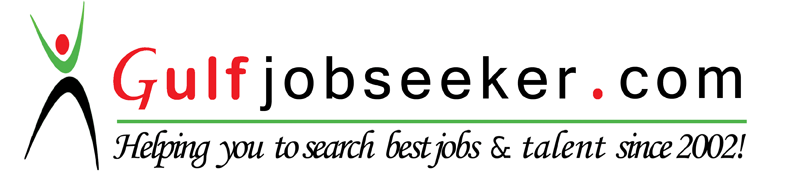 COURSEBOARD/UNIVERSITYYEARMARKS (%)B. Sc. NursingSaveetha College Of Nursing/ Saveetha University, Chennai.201267%H.S.C.The Citadel Residential School/Central Board Of Secondary Education                                                                                                                                                               200860%S.S.L.CThe Citadel Residential School/Central Board Of Secondary Education                                                                                                                                                               200665%Name Of the HospitalsHospital  CapacityDesignationType of     UnitYears Of ExperienceKokilaben Dhirubhai Ambani Hospital And Medical Research Institute, Mumbai750 beddedStaff NurseICU(28BED)2Years& 3 Months.